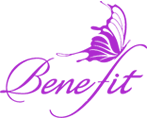 „BENEFIT“, Zariadenie sociálnych služieb Ľudovítová Ľudovítová č.17, 951 44 Ľudovítová Subjekt v zriaďovateľskej pôsobnosti Nitrianskeho samosprávneho krajaPoslanie„Poslaním nášho zariadenia je poskytovať sociálne služby v zmysle zákona o sociálnych službách ako súčasť sociálnej politiky Nitrianskeho samosprávneho kraja. Chceme poskytovať služby spĺňajúce požiadavky na kvalitu, ktoré zároveň dbajú aj na subjektívnu spokojnosť prijímateľov sociálnych služieb. Prijímateľ sociálnej služby je našim partnerom a jeho názor je pre nás dôležitý.“Vízia„Víziou nášho Zariadenia sociálnych služieb „BENEFIT“ v obci Ľudovítová je zabezpečenie takého prostredia, ktoré podporuje, čo najvyššiu mieru sebestačnosti a autonómie prijímateľov sociálnych služieb a zároveň poskytuje odborne správne a bezpečné služby.“